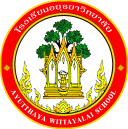 กิจกรรมโรงเรียนอยุธยาวิทยาลัย ปีการศึกษา 2562ชื่อกิจกรรม : กิจกรรมพัฒนาแหล่งการเรียนรู้ลูกเสือ เนตรนารี ยุวกาชาด ปีการศึกษา 2562ความสอดคล้องกับยุทธศาสตร์ กลยุทธ์ และนโยบาย :	ยุทธศาสตร์ชาติ 20 ปี (พ.ศ.2560-2579) ด้านที่ 3,5	ยุทธศาสตร์กระทรวงศึกษาธิการ ฉบับที่ 12 ปีการศึกษา 2560-2564   ข้อที่ 4,6	กลยุทธ์ของ  สพฐ. ข้อที่ 3,6	ยุทธศาสตร์ สพม. เขต 3  ข้อที่ 1,2,3	เกณฑ์คุณภาพโรงเรียนมาตรฐานสากล ข้อที่ 7มาตรฐานการประกันคุณภาพภายใน  มาตรฐานที่ 11 กลยุทธ์ของโรงเรียนอยุธยาวิทยาลัย ปีการศึกษา 2562-2564 ข้อที่ 7โครงการหลักของโรงเรียน โครงการที่ 5 ตัวชี้วัดที่ 5.3ลักษณะกิจกรรม :   กิจกรรมต่อเนื่อง    กิจกรรมใหม่	ชื่อผู้รับผิดชอบกิจกรรม : นายวิญญ์  แสงสด นายพรเทพ ตรีสิทธิ์กลุ่มบริหารงานที่รับผิดชอบ : กลุ่มบริหารวิชาการ1.  หลักการและเหตุผล  	การจัดกิจกรรมลูกเสือ – เนตรนารี ยุวกาชาด เป็นกิจกรรมกลางแจ้งจำเป็นต้องใช้อุปกรณ์ในการเปิด-ปิด กองลูกเสือ เนตรนารี เพื่อใช้ในการจัดการเรียนการสอน รวมไปถึงงานในวันสำคัญของลูกเสือ –เนตรนารี ยุวกาชาด อุปกรณ์ไม่ครบในปีที่ผ่านต้องยืมจากโรงเรียนข้างเคียงมาใช้2.  วัตถุประสงค์  2.1 เพื่อจัดบรรยากาศสภาพแวดล้อมสื่อการเรียนและอำนวยความสะดวกที่เอื้อต่อการเรียนรู้2.2 เพื่อให้ลูกเสือ เนตรนารี ยุวกาชาด ได้เปิด – ปิด กองลูกเสือได้ถูกต้องตามหลักเกณฑ์3.  ตัวชี้วัดความสำเร็จตัวชี้วัดที่ 5.3 ร้อยละของผู้เรียนที่มีส่วนร่วมในการจัดบรรยากาศสภาพแวดล้อมสื่อการเรียนและอำนวยความสะดวกที่เอื้อต่อการเรียนรู้4. เป้าหมาย/ ผลผลิต 	4.1  เชิงปริมาณ  	ลูกเสือ เนตรนารี ยุวกาชาด ได้ใช้อุปกรณ์ในการเรียนการสอน ระดับชั้น ม.1-ม.34.2  เชิงคุณภาพ  4.2.1 ลูกเสือ เนตรนารี ยุวกาชาด ได้ใช้อุปกรณ์ในการเรียนการสอน ร้อยละ 80 4.2.2 ลูกเสือได้ปฏิบัติตามหลักเกณฑ์ได้ถูกต้อง5. สถานที่ดำเนินการ	โรงเรียนอยุธยาวิทยาลัย6. ระยะเวลาดำเนินงาน กรกฎาคม – กันยายน  7. ขั้นตอนการดำเนินกิจกรรม8. งบประมาณดำเนินการ      รวมทั้งสิ้น...................15,500.....................บาท    โดยแบ่งเป็น	   งบอุดหนุนรายหัว				จำนวน...........................บาท		   งบพัฒนาผู้เรียน				จำนวน...........................บาท		   เงิน บ.ก.ศ.					จำนวน...........................บาท		    งบประมาณอื่น โปรดระบุ เงินบำรุงลุกเสือ	จำนวน...15,500....บาท       9. การติดตามและประเมินผล10.  ผลที่คาดว่าจะได้รับ10.1 จัดบรรยากาศสภาพแวดล้อมสื่อการเรียนและอำนวยความสะดวกที่เอื้อต่อการเรียนรู้10.2 เพื่อให้ลูกเสือ เนตรนารี ยุวกาชาด ได้เปิด – ปิด กองลูกเสือได้ถูกต้องตามหลักเกณฑ์ประมาณการงบประมาณที่ใช้ชื่อ กิจกรรมพัฒนาแหล่งลูกเสือ เนตรนารี ยุวกาชาด ปีการศึกษา 2562กลุ่มงาน /กลุ่มสาระ /ฝ่าย กิจกรรมพัฒนาผู้เรียนที่ขั้นตอนการดำเนินกิจกรรมงบประมาณงบประมาณงบประมาณงบประมาณงบประมาณระยะเวลาดำเนินการชื่อผู้รับผิดชอบที่ขั้นตอนการดำเนินกิจกรรมอุดหนุน     รายหัว(บาท)พัฒนาผู้เรียน(บาท)บ.ก.ศ.(บาท)อื่นๆ ระบุ  (บาท)รวม(บาท)ระยะเวลาดำเนินการชื่อผู้รับผิดชอบ1.Plan (วางแผน)Plan (วางแผน)Plan (วางแผน)Plan (วางแผน)Plan (วางแผน)Plan (วางแผน)Plan (วางแผน)Plan (วางแผน)1.ประชุมวางแผนของครู ระดับชั้น ม.1-3 พร้อมตั้งคณะกรรมการดำเนินงาน-----ก.ค. 2562นายวิญญ์  แสงสด2.Do (ปฏิบัติตามแผน)Do (ปฏิบัติตามแผน)Do (ปฏิบัติตามแผน)Do (ปฏิบัติตามแผน)Do (ปฏิบัติตามแผน)Do (ปฏิบัติตามแผน)Do (ปฏิบัติตามแผน)Do (ปฏิบัติตามแผน)2.ดำเนินการกิจกรรม ดำเนินการเรียนการสอน---บำรุงลูกเสือ15,500บำรุงลูกเสือ15,500ก.ค.-ก.ย. 2562ยุวกาชาด ระดับ 3 3.Check (ตรวจสอบการปฏิบัติตามแผน)Check (ตรวจสอบการปฏิบัติตามแผน)Check (ตรวจสอบการปฏิบัติตามแผน)Check (ตรวจสอบการปฏิบัติตามแผน)Check (ตรวจสอบการปฏิบัติตามแผน)Check (ตรวจสอบการปฏิบัติตามแผน)Check (ตรวจสอบการปฏิบัติตามแผน)Check (ตรวจสอบการปฏิบัติตามแผน)3.นักเรียนทำแบบสอบถามวัดความพึงพอใจในการเข้าร่วมกิจกรรม-----ส.ค. 2562นายวิญญ์  แสงสด4.Act (ปรับปรุงแก้ไข)Act (ปรับปรุงแก้ไข)Act (ปรับปรุงแก้ไข)Act (ปรับปรุงแก้ไข)Act (ปรับปรุงแก้ไข)Act (ปรับปรุงแก้ไข)Act (ปรับปรุงแก้ไข)Act (ปรับปรุงแก้ไข)4.นำผลการการประเมินมาพัฒนาการจัดกิจกรรมในครั้งต่อไป-----ก.ย. 2562นายวิญญ์ แสงสด5.สรุปกิจกรรมและรายงานผลสรุปกิจกรรมและรายงานผลสรุปกิจกรรมและรายงานผลสรุปกิจกรรมและรายงานผลสรุปกิจกรรมและรายงานผลสรุปกิจกรรมและรายงานผลสรุปกิจกรรมและรายงานผลสรุปกิจกรรมและรายงานผลสรุปกิจกรรมและรายงานหลังจากเสร็จกิจกรรม-----ภายใน15 วันหลังจัดกิจกรรมนายวิญญ์  แสงสดรวมรวม---บำรุงลูกเสือ15,500บำรุงลูกเสือ15,500ตัวชี้วัดความสำเร็จวิธีวัดและประเมินผลเครื่องมือวัดและประเมินผลผู้รับผิดชอบลูกเสือ เนตรนารี         ยุวกาชาด ได้ใช้อุปกรณ์ในการเรียนการสอน ร้อยละ 80 สำรวจนักเรียนที่ใช้แหล่งเรียนรู้แบบสำรวจคณะผู้กำกับลูกเสือลูกเสือได้ปฏิบัติตามหลักเกณฑ์ได้ถูกต้องสอบถามแบบสอบถามนายวิญญ์ แสงสดผู้เสนอกิจกรรมผู้ตรวจกิจกรรมลงชื่อ................................................(นายวิญญ์  แสงสด)ตำแหน่ง  ครูลงชื่อ................................................(นายพชรพล   พลธี)เจ้าหน้าที่กลุ่มงาน กิจกรรมพัฒนาผู้เรียนหัวหน้าโครงการหลักหัวหน้าโครงการหลักลงชื่อ.....................................................(นางรัชนา  แสงเปล่งปลั่ง)หัวหน้ากลุ่มงาน/ กลุ่มบริหารวิชาการลงชื่อ.....................................................(นางรัชนา  แสงเปล่งปลั่ง)หัวหน้ากลุ่มงาน/ กลุ่มบริหารวิชาการผู้เห็นชอบโครงการผู้เห็นชอบโครงการลงชื่อ.....................................................(นายอนันต์  มีพจนา)รองผู้อำนวยการกลุ่มบริหารวิชาการลงชื่อ.....................................................(นายอนันต์  มีพจนา)รองผู้อำนวยการกลุ่มบริหารวิชาการหัวหน้างานแผนงานหัวหน้างานแผนงานลงชื่อ.....................................................(นายสรรพสิทธิ์   โกศล)หัวหน้านโยบายและแผนงานลงชื่อ.....................................................(นายสรรพสิทธิ์   โกศล)หัวหน้านโยบายและแผนงานผู้ตรวจสอบงบประมาณผู้ตรวจสอบงบประมาณลงชื่อ.....................................................(นายสมใจ   พัฒน์วิชัยโชติ)รองผู้อำนวยการกลุ่มบริหารงบประมาณลงชื่อ.....................................................(นายสมใจ   พัฒน์วิชัยโชติ)รองผู้อำนวยการกลุ่มบริหารงบประมาณ(  ) อนุมัติ            (  ) ไม่อนุมัติลงชื่อ.....................................................(นายวรากร  รื่นกมล)                                               ผู้อำนวยการโรงเรียนอยุธยาวิทยาลัย(  ) อนุมัติ            (  ) ไม่อนุมัติลงชื่อ.....................................................(นายวรากร  รื่นกมล)                                               ผู้อำนวยการโรงเรียนอยุธยาวิทยาลัยที่รายการจำนวนหน่วยราคาต่อหน่วยรวมเป็นเงินประเภทของงบประมาณที่ใช้1.จ้างเหมา เสาธงลูกเสือ ระดับชั้นละ 1 ต้น3 ต้น2,0006,000เงินบำรุงลูกเสือ2.จ้างเหมา จัดทำที่เก็บไม้ง่ามและเสาธงชาติ1 3,0003,000เงินบำรุงลูกเสือ3.ไม้ถือ ผู้บังคับบัญชาลูกเสือ เนตรนารี53001,500เงินบำรุงลูกเสือ4.ธงประจำหน่วยยุวกาชาดและธงชาติไทย103003,000เงินบำรุงลูกเสือ5.หนังกลองสำหรับสวนสนาม ลูกเสือ และยุวกาชาด21,0002,000เงินบำรุงลูกเสือรวมเงิน  (หนึ่งหมื่นห้าพันห้าร้อยบาทถ้วน)รวมเงิน  (หนึ่งหมื่นห้าพันห้าร้อยบาทถ้วน)รวมเงิน  (หนึ่งหมื่นห้าพันห้าร้อยบาทถ้วน)รวมเงิน  (หนึ่งหมื่นห้าพันห้าร้อยบาทถ้วน)15,500